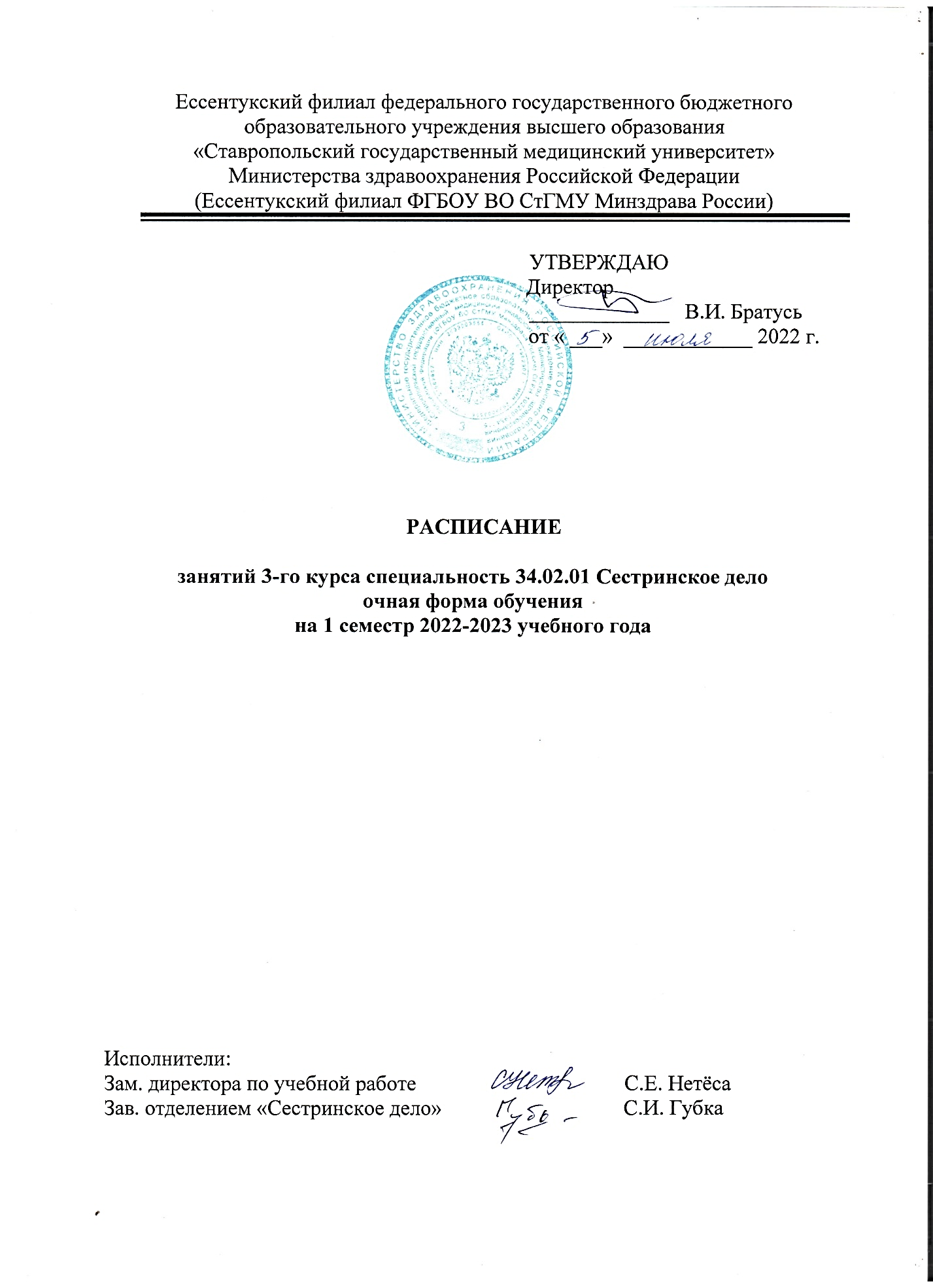 Условные обозначения к расписаниюпо специальности34.02.01 Сестринское делоРАСПИСАНИЕ ЗАНЯТИЙ НА 2022-2023 УЧ.ГОДРАСПИСАНИЕ ЗАНЯТИЙ НА 2022-2023 УЧ.ГОДРАСПИСАНИЕ ЗАНЯТИЙ НА 2022-2023 УЧ.ГОДРАСПИСАНИЕ ЗАНЯТИЙ НА 2022-2023 УЧ.ГОД- Практика по учебным дисциплинам- Лекция- Практика по учебным дисциплинам- Лекция- Практика  по профессиональным модулям- День консультаций, отработок, самостоятельной работы студентов, методической работы преподавателей.- Учебная практика, производственная практика- День консультаций, отработок, самостоятельной работы студентов, методической работы преподавателей.- Учебная практика, производственная практика- Праздничные дни351351СЕНТЯБРЬСЕНТЯБРЬСЕНТЯБРЬСЕНТЯБРЬСЕНТЯБРЬСЕНТЯБРЬСЕНТЯБРЬСЕНТЯБРЬСЕНТЯБРЬСЕНТЯБРЬСЕНТЯБРЬСЕНТЯБРЬПонедельник55512121919192626Понедельник8.00 9.35СП при нар. здор. в тер.Малова А.А.СП при нар. здор. в тер.Малова А.А.СП при нар. здор. в тер.Малова А.А.СП при нар. здор. в тер.Малова А.А.СП при нар. здор. в тер.Малова А.А.СП при нар. здор. в тер.Малова А.А.СП при нар. здор. в тер.Малова А.А.Понедельник9.45 11.20Осн. реабил.(ЛФК)Стороженко Т.Н.Осн. реабил.(ЛФК)Стороженко Т.Н.Осн. реабил.(ЛФК)Стороженко Т.Н.Осн. реабил.(ЛФК)Стороженко Т.Н.Осн. реабил.(ЛФК)Стороженко Т.Н.СП при нар. здор. в псих. и нарк.Титова О.А.СП при нар. здор. в псих. и нарк.Титова О.А.Понедельник11.50 13.25СУ при разл. забол. и сост. пац. в ак. и гин.Шогенова Ф.М.СУ при разл. забол. и сост. пац. в ак. и гин.Шогенова Ф.М.СУ при разл. забол. и сост. пац. в ак. и гин.Шогенова Ф.М.СП при нар. здор. в гер.Титова О.А.СП при нар. здор. в гер.Титова О.А.СП при нар. здор. в гер.Титова О.А.СП при нар. здор. в гер.Титова О.А.СП при нар. здор. в гер.Титова О.А.Осн. курортол.Домницкая В.Г.Осн. курортол.Домницкая В.Г.Понедельник13.35 15.10Иностр. язык Дрофа И.В.Иностр. язык Лимаренко М.В.Иностр. язык Лимаренко М.В.Осн. курортол.Домницкая В.Г.Осн. курортол.Домницкая В.Г.Осн. курортол.Домницкая В.Г.Осн. курортол.Домницкая В.Г.Осн. курортол.Домницкая В.Г.Иностр. язык Дрофа И.В.Иностр. язык Лимаренко М.В.Понедельник15.20 17.00СП при нар. здор. в гер.Титова О.А.СП при нар. здор. в гер.Титова О.А.СП при нар. здор. в гер.Титова О.А.Понедельник17.05 18.40Вторник66613132020202727Вторник8.00 9.35СУ при разл. забол. и сост. пац. в ак. и гин.Шогенова Ф.М.СУ при разл. забол. и сост. пац. в ак. и гин.Шогенова Ф.М.Вторник9.45 11.20Осн. курортол.Домницкая В.Г.Осн. курортол.Домницкая В.Г.Осн. курортол.Домницкая В.Г.СП при нар. здор. в тер.Малова А.А.СП при нар. здор. в тер.Малова А.А.СП при нар. здор. в тер.Малова А.А.СП при нар. здор. в тер.Малова А.А.СП при нар. здор. в тер.Малова А.А.СП при нар. здор. в тер.Малова А.А.СП при нар. здор. в тер.Малова А.А.Вторник11.50 13.25СУ при разл. забол. и сост. пац. в ак. и гин.Шогенова Ф.М.СУ при разл. забол. и сост. пац. в ак. и гин.Шогенова Ф.М.СУ при разл. забол. и сост. пац. в ак. и гин.Шогенова Ф.М.Осн. курортол.Домницкая В.Г.Осн. курортол.Домницкая В.Г.Осн. курортол.Домницкая В.Г.Осн. курортол.Домницкая В.Г.Осн. курортол.Домницкая В.Г.СП при нар. здор. в псих. и нарк.Титова О.А.СП при нар. здор. в псих. и нарк.Титова О.А.Вторник13.35 15.10Осн. реабил.Стороженко Т.Н.Осн. реабил.Стороженко Т.Н.Осн. реабил.Стороженко Т.Н.Осн. реабил.Стороженко Т.Н.Осн. реабил.Стороженко Т.Н.Физ. культураСтороженко Т.Н.Физ. культураСтороженко Т.Н.Физ. культураСтороженко Т.Н.Осн. курортол.Домницкая В.Г.Осн. курортол.Домницкая В.Г.Вторник15.20 17.00Физ. культураСтороженко Т.Н.Физ. культураСтороженко Т.Н.Иностр. язык Дрофа И.В.Иностр. язык Дрофа И.В.Иностр. язык Лимаренко М.В.Вторник17.05 18.40Среда77714142121212828Среда8.00 9.35СП при нар. здор. в тер.Малова А.А.СП при нар. здор. в тер.Малова А.А.СП при нар. здор. в тер.Малова А.А.СП при нар. здор. в тер.Малова А.А.СП при нар. здор. в тер.Малова А.А.СП при нар. здор. в тер.Малова А.А.СП при нар. здор. в тер.Малова А.А.Среда9.45 11.20СП при нар. здор. в псих. и нарк.Титова О.А.СП при нар. здор. в псих. и нарк.Титова О.А.СП при нар. здор. в псих. и нарк.Титова О.А.СП при нар. здор. в псих. и нарк.Титова О.А.СП при нар. здор. в псих. и нарк.Титова О.А.СП при нар. здор. в псих. и нарк.Титова О.А.СП при нар. здор. в псих. и нарк.Титова О.А.СП при нар. здор. в псих. и нарк.Титова О.А.СУ при разл. забол. и сост. пац. в ак. и гин.Шогенова Ф.М.СП при нар. здор. в тер.Малова А.А.Среда11.50 13.25Осн. курортол.Домницкая В.Г.Осн. курортол.Домницкая В.Г.Осн. курортол.Домницкая В.Г.Осн. реабил.(Физио)Севостьянова Л.А.Осн. реабил.(Физио)Севостьянова Л.А.Осн. реабил.(Физио)Севостьянова Л.А.Осн. реабил.(Физио)Севостьянова Л.А.Осн. реабил.(Физио)Севостьянова Л.А.СУ при разл. забол. и сост. пац. в ак. и гин.Шогенова Ф.М.СП при нар. здор. в тер.Малова А.А.Среда13.35 15.10Осн. реабил.(Физио)Севостьянова Л.А.Осн. реабил.(Физио)Севостьянова Л.А.Осн. реабил.(Физио)Севостьянова Л.А.СУ при разл. забол. и сост. пац. в ак. и гин.Шогенова Ф.М.СУ при разл. забол. и сост. пац. в ак. и гин.Шогенова Ф.М.СП при нар. здор. в тер.Малова А.А.СП при нар. здор. в тер.Малова А.А.СП при нар. здор. в тер.Малова А.А.Среда15.20 17.00Среда17.05 18.40Четверг1188815152222222929Четверг8.00 9.35Физ. культураСтороженко Т.Н.Физ. культураСтороженко Т.Н.Физ. культураСтороженко Т.Н.Физ. культураСтороженко Т.Н.Физ. культураСтороженко Т.Н.Четверг9.45 11.20СП при нар. здор. в тер.Малова А.А.СП при нар. здор. в тер.Малова А.А.СП при нар. здор. в тер.Малова А.А.СУ при разл. забол. и сост. пац. в ак. и гин.Шогенова Ф.М.СУ при разл. забол. и сост. пац. в ак. и гин.Шогенова Ф.М.СП при нар. здор. в тер.Малова А.А.СП при нар. здор. в тер.Малова А.А.СП при нар. здор. в тер.Малова А.А.СП при нар. здор. в тер.Малова А.А.СП при нар. здор. в тер.Малова А.А.Четверг11.50 13.25СУ при разл. забол. и сост. пац. в ак. и гин.Шогенова Ф.М.СУ при разл. забол. и сост. пац. в ак. и гин.Шогенова Ф.М.Осн. реабил.(ЛФК)Стороженко Т.Н.Осн. реабил.(ЛФК)Стороженко Т.Н.Осн. реабил.(ЛФК)Стороженко Т.Н.Осн. реабил.(ЛФК)Стороженко Т.Н.Осн. реабил.(ЛФК)Стороженко Т.Н.Осн. реабил.(ЛФК)Стороженко Т.Н.Осн. реабил.(ЛФК)Стороженко Т.Н.Осн. реабил.(ЛФК)Стороженко Т.Н.Осн. курортол.Домницкая В.Г.Осн. курортол.Домницкая В.Г.Четверг13.35 15.10Осн. реабил.Стороженко Т.Н.Осн. реабил.Стороженко Т.Н.СУ при разл. забол. и сост. пац. в ак. и гин.Шогенова Ф.М.СУ при разл. забол. и сост. пац. в ак. и гин.Шогенова Ф.М.СУ при разл. забол. и сост. пац. в ак. и гин.Шогенова Ф.М.Осн. курортол.Домницкая В.Г.Осн. курортол.Домницкая В.Г.СУ при разл. забол. и сост. пац. в ак. и гин.Шогенова Ф.М.СУ при разл. забол. и сост. пац. в ак. и гин.Шогенова Ф.М.СУ при разл. забол. и сост. пац. в ак. и гин.Шогенова Ф.М.Осн. реабил.(ЛФК)Стороженко Т.Н.Осн. реабил.(ЛФК)Стороженко Т.Н.Четверг15.20 17.00Иностр. язык Дрофа И.В.Иностр. язык Лимаренко М.В.СП при нар. здор. в гер.Титова О.А.СП при нар. здор. в гер.Титова О.А.СП при нар. здор. в гер.Титова О.А.Четверг17.05 18.40Пятница2299916162323233030Пятница8.00 9.35СП при нар. здор. в гер.Титова О.А.СП при нар. здор. в гер.Титова О.А.СП при нар. здор. в гер.Титова О.А.СП при нар. здор. в тер.Малова А.А.СП при нар. здор. в тер.Малова А.А.СП при нар. здор. в тер.Малова А.А.СП при нар. здор. в тер.Малова А.А.СП при нар. здор. в тер.Малова А.А.Пятница9.45 11.20Осн. курортол.Домницкая В.Г.Осн. курортол.Домницкая В.Г.Осн. курортол.Домницкая В.Г.СП при нар. здор. в гер.Титова О.А.СП при нар. здор. в гер.Титова О.А.СП при нар. здор. в псих. и нарк.Титова О.А.СП при нар. здор. в псих. и нарк.Титова О.А.СП при нар. здор. в псих. и нарк.Титова О.А.СП при нар. здор. в псих. и нарк.Титова О.А.СП при нар. здор. в псих. и нарк.Титова О.А.Пятница11.50 13.25СП при нар. здор. в тер.Малова А.А.СП при нар. здор. в тер.Малова А.А.СП при нар. здор. в тер.Малова А.А.Осн. курортол.Домницкая В.Г.Осн. курортол.Домницкая В.Г.СП при нар. здор. в тер.Малова А.А.Осн. реабил.(ЛФК)Стороженко Т.Н.Осн. реабил.(ЛФК)Стороженко Т.Н.СП при нар. здор. в псих. и нарк.Титова О.А.СУ при разл. забол. и сост. пац. в ак. и гин.Шогенова Ф.М.Пятница13.35 15.10Осн. реабил.(ЛФК)Стороженко Т.Н.Осн. реабил.(ЛФК)Стороженко Т.Н.СУ при разл. забол. и сост. пац. в ак. и гин.Шогенова Ф.М.СУ при разл. забол. и сост. пац. в ак. и гин.Шогенова Ф.М.СУ при разл. забол. и сост. пац. в ак. и гин.Шогенова Ф.М.Иностр. язык Дрофа И.В.Иностр. язык Лимаренко М.В.СП при нар. здор. в тер.Малова А.А.Осн. реабил.(ЛФК)Стороженко Т.Н.Осн. реабил.(ЛФК)Стороженко Т.Н.СП при нар. здор. в псих. и нарк.Титова О.А.СУ при разл. забол. и сост. пац. в ак. и гин.Шогенова Ф.М.Пятница15.20 17.00СП при нар. здор. в псих. и нарк.Титова О.А.СП при нар. здор. в псих. и нарк.Титова О.А.Иностр. язык Дрофа И.В.Иностр. язык Дрофа И.В.Иностр. язык Лимаренко М.В.СП при нар. здор. в тер.Малова А.А.СП при нар. здор. в тер.Малова А.А.Пятница17.05 18.40Суббота 331010101717242424Суббота 8.00 9.35День консультаций,отработок, самостоятельной работы студентов, метод.работы преподавателейДень консультаций,отработок, самостоятельной работы студентов, метод.работы преподавателейДень консультаций,отработок, самостоятельной работы студентов, метод.работы преподавателейДень консультаций,отработок, самостоятельной работы студентов, метод.работы преподавателейДень консультаций,отработок, самостоятельной работы студентов, метод.работы преподавателейДень консультаций,отработок, самостоятельной работы студентов, метод.работы преподавателейДень консультаций,отработок, самостоятельной работы студентов, метод.работы преподавателейДень консультаций,отработок, самостоятельной работы студентов, метод.работы преподавателейДень консультаций,отработок, самостоятельной работы студентов, метод.работы преподавателейДень консультаций,отработок, самостоятельной работы студентов, метод.работы преподавателейСуббота 9.45 11.20День консультаций,отработок, самостоятельной работы студентов, метод.работы преподавателейДень консультаций,отработок, самостоятельной работы студентов, метод.работы преподавателейДень консультаций,отработок, самостоятельной работы студентов, метод.работы преподавателейДень консультаций,отработок, самостоятельной работы студентов, метод.работы преподавателейДень консультаций,отработок, самостоятельной работы студентов, метод.работы преподавателейДень консультаций,отработок, самостоятельной работы студентов, метод.работы преподавателейДень консультаций,отработок, самостоятельной работы студентов, метод.работы преподавателейДень консультаций,отработок, самостоятельной работы студентов, метод.работы преподавателейДень консультаций,отработок, самостоятельной работы студентов, метод.работы преподавателейДень консультаций,отработок, самостоятельной работы студентов, метод.работы преподавателейСуббота 11.50 13.25День консультаций,отработок, самостоятельной работы студентов, метод.работы преподавателейДень консультаций,отработок, самостоятельной работы студентов, метод.работы преподавателейДень консультаций,отработок, самостоятельной работы студентов, метод.работы преподавателейДень консультаций,отработок, самостоятельной работы студентов, метод.работы преподавателейДень консультаций,отработок, самостоятельной работы студентов, метод.работы преподавателейДень консультаций,отработок, самостоятельной работы студентов, метод.работы преподавателейДень консультаций,отработок, самостоятельной работы студентов, метод.работы преподавателейДень консультаций,отработок, самостоятельной работы студентов, метод.работы преподавателейДень консультаций,отработок, самостоятельной работы студентов, метод.работы преподавателейДень консультаций,отработок, самостоятельной работы студентов, метод.работы преподавателейСуббота 13.35 15.10Суббота 15.20 17.00Суббота 17.05 18.40351351ОКТЯБРЬОКТЯБРЬОКТЯБРЬОКТЯБРЬОКТЯБРЬОКТЯБРЬОКТЯБРЬОКТЯБРЬОКТЯБРЬОКТЯБРЬОКТЯБРЬОКТЯБРЬОКТЯБРЬПонедельник33310101010172424Понедельник8.00 9.35СП при нар. здор. в тер.Малова А.А.СП при нар. здор. в тер.Малова А.А.СП при нар. здор. в тер.Малова А.А.СП при нар. здор. в гер.Титова О.А.Осн. реабил.(ЛФК)Стороженко Т.Н.СП при нар. здор. в тер.Малова А.А.СП при нар. здор. в гер.Титова О.А.СП при нар. здор. в гер.Титова О.А.Понедельник9.45 11.20СУ при разл. забол. и сост. пац. в ак. и гин.Шогенова Ф.М.СУ при разл. забол. и сост. пац. в ак. и гин.Шогенова Ф.М.СУ при разл. забол. и сост. пац. в ак. и гин.Шогенова Ф.М.СП при нар. здор. в тер.Малова А.А.СП при нар. здор. в тер.Малова А.А.СП при нар. здор. в тер.Малова А.А.СП при нар. здор. в тер.Малова А.А.СП при нар. здор. в гер.Титова О.А.Осн. реабил.(ЛФК)Стороженко Т.Н.СП при нар. здор. в тер.Малова А.А.СП при нар. здор. в гер.Титова О.А.СП при нар. здор. в гер.Титова О.А.Понедельник11.50 13.25Осн. реабил.(Физио)Севостьянова Л.А.Осн. реабил.(Физио)Севостьянова Л.А.Осн. реабил.(Физио)Севостьянова Л.А.Физ. культураСтороженко Т.Н.Физ. культураСтороженко Т.Н.Физ. культураСтороженко Т.Н.Физ. культураСтороженко Т.Н.Физ. культураСтороженко Т.Н.Физ. культураСтороженко Т.Н.СП при нар. здор. в псих. и нарк.Титова О.А.СП при нар. здор. в тер.Малова А.А.СП при нар. здор. в тер.Малова А.А.Понедельник13.35 15.10СУ при разл. забол. и сост. пац. в ак. и гин.Шогенова Ф.М.СУ при разл. забол. и сост. пац. в ак. и гин.Шогенова Ф.М.Осн. курортол.Домницкая В.Г.Осн. курортол.Домницкая В.Г.СП при нар. здор. в псих. и нарк.Титова О.А.СП при нар. здор. в тер.Малова А.А.СП при нар. здор. в тер.Малова А.А.Понедельник15.20 17.00СУ при разл. забол. и сост. пац. в ак. и гин.Шогенова Ф.М.СУ при разл. забол. и сост. пац. в ак. и гин.Шогенова Ф.М.Понедельник17.05 18.40Вторник444111111111818252525Вторник8.00 9.35СУ при разл. забол. и сост. пац. в ак. и гин.Шогенова Ф.М.СУ при разл. забол. и сост. пац. в ак. и гин.Шогенова Ф.М.СУ при разл. забол. и сост. пац. в ак. и гин.Шогенова Ф.М.СУ при разл. забол. и сост. пац. в ак. и гин.Шогенова Ф.М.Вторник9.45 11.20Осн. курортол.Домницкая В.Г.Осн. курортол.Домницкая В.Г.Осн. курортол.Домницкая В.Г.Осн. реабил.(ЛФК)Стороженко Т.Н.Осн. реабил.(ЛФК)Стороженко Т.Н.Осн. реабил.(ЛФК)Стороженко Т.Н.СУ при разл. забол. и сост. пац. в ак. и гин.Шогенова Ф.М.Осн. реабил.(ЛФК)Стороженко Т.Н.Вторник11.50 13.25СУ при разл. забол. и сост. пац. в ак. и гин.Шогенова Ф.М.СУ при разл. забол. и сост. пац. в ак. и гин.Шогенова Ф.М.СУ при разл. забол. и сост. пац. в ак. и гин.Шогенова Ф.М.Осн. реабил.(ЛФК)Стороженко Т.Н.Осн. реабил.(ЛФК)Стороженко Т.Н.Осн. реабил.(ЛФК)Стороженко Т.Н.СУ при разл. забол. и сост. пац. в ак. и гин.Шогенова Ф.М.Осн. реабил.(ЛФК)Стороженко Т.Н.СУ при разл. забол. и сост. пац. в ак. и гин.Шогенова Ф.М.СП при нар. здор. в тер.Малова А.А.СП при нар. здор. в тер.Малова А.А.СП при нар. здор. в тер.Малова А.А.Вторник13.35 15.10СУ при разл. забол. и сост. пац. в ак. и гин.Шогенова Ф.М.СП при нар. здор. в псих. и нарк.Титова О.А.СП при нар. здор. в псих. и нарк.Титова О.А.СП при нар. здор. в тер.Малова А.А.СП при нар. здор. в тер.Малова А.А.СП при нар. здор. в тер.Малова А.А.СП при нар. здор. в тер.Малова А.А.СП при нар. здор. в псих. и нарк.Титова О.А.СУ при разл. забол. и сост. пац. в ак. и гин.Шогенова Ф.М.Иностр. язык Дрофа И.В.Иностр. язык Лимаренко М.В.Иностр. язык Лимаренко М.В.Вторник15.20 17.00СУ при разл. забол. и сост. пац. в ак. и гин.Шогенова Ф.М.СП при нар. здор. в псих. и нарк.Титова О.А.СП при нар. здор. в псих. и нарк.Титова О.А.СП при нар. здор. в псих. и нарк.Титова О.А.СП при нар. здор. в тер.Малова А.А.СП при нар. здор. в тер.Малова А.А.Вторник17.05 18.40СП при нар. здор. в тер.Малова А.А.СП при нар. здор. в тер.Малова А.А.Среда551212192626Среда8.00 9.35СП при нар. здор. в тер.Малова А.А.СУ при разл. забол. и сост. пац. в ак. и гин.Шогенова Ф.М.СУ при разл. забол. и сост. пац. в ак. и гин.Шогенова Ф.М.СП при нар. здор. в тер.Малова А.А.СП при нар. здор. в тер.Малова А.А.СП при нар. здор. в псих. и нарк.Титова О.А.СП при нар. здор. в тер.Малова А.А.СП при нар. здор. в тер.Малова А.А.Среда9.45 11.20СП при нар. здор. в тер.Малова А.А.СУ при разл. забол. и сост. пац. в ак. и гин.Шогенова Ф.М.СУ при разл. забол. и сост. пац. в ак. и гин.Шогенова Ф.М.СП при нар. здор. в тер.Малова А.А.СП при нар. здор. в тер.Малова А.А.СП при нар. здор. в псих. и нарк.Титова О.А.СП при нар. здор. в тер.Малова А.А.СП при нар. здор. в тер.Малова А.А.Среда11.50 13.25Физ. культураСтороженко Т.Н.Физ. культураСтороженко Т.Н.Физ. культураСтороженко Т.Н.СП при нар. здор. в тер.Малова А.А.СП при нар. здор. в тер.Малова А.А.СП при нар. здор. в тер.Малова А.А.СП при нар. здор. в тер.Малова А.А.Физ. культураСтороженко Т.Н.Физ. культураСтороженко Т.Н.Физ. культураСтороженко Т.Н.Среда13.35 15.10СП при нар. здор. в тер.Малова А.А.СП при нар. здор. в тер.Малова А.А.СП при нар. здор. в тер.Малова А.А.СУ при разл. забол. и сост. пац. в ак. и гин.Шогенова Ф.М.СУ при разл. забол. и сост. пац. в ак. и гин.Шогенова Ф.М.СУ при разл. забол. и сост. пац. в ак. и гин.Шогенова Ф.М.СУ при разл. забол. и сост. пац. в ак. и гин.Шогенова Ф.М.СП при нар. здор. в тер.Малова А.А.СП при нар. здор. в тер.Малова А.А.СП при нар. здор. в тер.Малова А.А.Среда15.20 17.00СП при нар. здор. в тер.Малова А.А.СП при нар. здор. в тер.Малова А.А.СП при нар. здор. в гер.Титова О.А.СУ при разл. забол. и сост. пац. в ак. и гин.Шогенова Ф.М.СУ при разл. забол. и сост. пац. в ак. и гин.Шогенова Ф.М.СУ при разл. забол. и сост. пац. в ак. и гин.Шогенова Ф.М.Среда17.05 18.40СП при нар. здор. в тер.Малова А.А.СП при нар. здор. в тер.Малова А.А.СП при нар. здор. в гер.Титова О.А.Четверг6661313202727Четверг8.00 9.35СП при нар. здор. в тер.Малова А.А.СП при нар. здор. в тер.Малова А.А.СП при нар. здор. в тер.Малова А.А.СУ при разл. забол. и сост. пац. в ак. и гин.Шогенова Ф.М.СУ при разл. забол. и сост. пац. в ак. и гин.Шогенова Ф.М.СП при нар. здор. в псих. и нарк.Титова О.А.СП при нар. здор. в псих. и нарк.Титова О.А.Осн. реабил.(Физио)Севостьянова Л.А.СУ при разл. забол. и сост. пац. в ак. и гин.Шогенова Ф.М.СУ при разл. забол. и сост. пац. в ак. и гин.Шогенова Ф.М.Четверг9.45 11.20СУ при разл. забол. и сост. пац. в ак. и гин.Шогенова Ф.М.СУ при разл. забол. и сост. пац. в ак. и гин.Шогенова Ф.М.СУ при разл. забол. и сост. пац. в ак. и гин.Шогенова Ф.М.СУ при разл. забол. и сост. пац. в ак. и гин.Шогенова Ф.М.СУ при разл. забол. и сост. пац. в ак. и гин.Шогенова Ф.М.СП при нар. здор. в псих. и нарк.Титова О.А.СП при нар. здор. в псих. и нарк.Титова О.А.Осн. реабил.(Физио)Севостьянова Л.А.Осн. реабил.Стороженко Т.Н.СУ при разл. забол. и сост. пац. в ак. и гин.Шогенова Ф.М.СУ при разл. забол. и сост. пац. в ак. и гин.Шогенова Ф.М.Четверг11.50 13.25СУ при разл. забол. и сост. пац. в ак. и гин.Шогенова Ф.М.СУ при разл. забол. и сост. пац. в ак. и гин.Шогенова Ф.М.Иностр. язык Лимаренко М.В.СП при нар. здор. в гер.Титова О.А.СП при нар. здор. в гер.Титова О.А.СП при нар. здор. в тер.Малова А.А.СП при нар. здор. в тер.Малова А.А.Осн. реабил.Стороженко Т.Н.Осн. реабил.(Физио)Севостьянова Л.А.Осн. реабил.(Физио)Севостьянова Л.А.СП при нар. здор. в псих. и нарк.Титова О.А.СП при нар. здор. в псих. и нарк.Титова О.А.Четверг11.50 13.25СУ при разл. забол. и сост. пац. в ак. и гин.Шогенова Ф.М.СУ при разл. забол. и сост. пац. в ак. и гин.Шогенова Ф.М.СП при нар. здор. в гер.Титова О.А.СП при нар. здор. в гер.Титова О.А.СП при нар. здор. в тер.Малова А.А.СП при нар. здор. в тер.Малова А.А.Осн. реабил.Стороженко Т.Н.Осн. реабил.(Физио)Севостьянова Л.А.Осн. реабил.(Физио)Севостьянова Л.А.СП при нар. здор. в псих. и нарк.Титова О.А.СП при нар. здор. в псих. и нарк.Титова О.А.Четверг13.35 15.10СУ при разл. забол. и сост. пац. в ак. и гин.Шогенова Ф.М.СУ при разл. забол. и сост. пац. в ак. и гин.Шогенова Ф.М.СП при нар. здор. в гер.Титова О.А.СП при нар. здор. в гер.Титова О.А.СП при нар. здор. в тер.Малова А.А.СП при нар. здор. в тер.Малова А.А.Осн. реабил.(Физио)Севостьянова Л.А.Осн. реабил.(Физио)Севостьянова Л.А.СП при нар. здор. в псих. и нарк.Титова О.А.СП при нар. здор. в псих. и нарк.Титова О.А.Четверг15.20 17.00СП при нар. здор. в тер.Малова А.А.СП при нар. здор. в тер.Малова А.А.СП при нар. здор. в тер.Малова А.А.СП при нар. здор. в тер.Малова А.А.СП при нар. здор. в тер.Малова А.А.Четверг17.05 18.40СП при нар. здор. в тер.Малова А.А.Пятница714141414212828Пятница8.00 9.35СП при нар. здор. в псих. и нарк.Титова О.А.СП при нар. здор. в псих. и нарк.Титова О.А.СП при нар. здор. в тер.Малова А.А.СП при нар. здор. в тер.Малова А.А.СП при нар. здор. в тер.Малова А.А.СП при нар. здор. в тер.Малова А.А.СП при нар. здор. в гер.Титова О.А.СП при нар. здор. в тер.Малова А.А.СП при нар. здор. в тер.Малова А.А.Осн. реабил.(Физио)Севостьянова Л.А.Осн. реабил.(Физио)Севостьянова Л.А.Пятница9.45 11.20СП при нар. здор. в псих. и нарк.Титова О.А.СП при нар. здор. в псих. и нарк.Титова О.А.Иностр. язык Дрофа И.В.Иностр. язык Лимаренко М.В.Иностр. язык Лимаренко М.В.Иностр. язык Лимаренко М.В.СП при нар. здор. в гер.Титова О.А.СП при нар. здор. в тер.Малова А.А.СП при нар. здор. в тер.Малова А.А.Осн. реабил.(Физио)Севостьянова Л.А.Осн. реабил.(Физио)Севостьянова Л.А.Пятница11.50 13.25Осн. курортол.Домницкая В.Г.Осн. курортол.Домницкая В.Г.Осн. курортол.Домницкая В.Г.Осн. курортол.Домницкая В.Г.Осн. курортол.Домницкая В.Г.Осн. курортол.Домницкая В.Г.Осн. курортол.Домницкая В.Г.Иностр. язык Дрофа И.В.Иностр. язык Лимаренко М.В.СУ при разл. забол. и сост. пац. в ак. и гин.Шогенова Ф.М.Осн. реабил.(ЛФК)Стороженко Т.Н.Осн. реабил.(ЛФК)Стороженко Т.Н.Пятница13.35 15.10Осн. реабил.(Физио)Севостьянова Л.А.Осн. реабил.(Физио)Севостьянова Л.А.Осн. реабил.(Физио)Севостьянова Л.А.Осн. реабил.(ЛФК)Стороженко Т.Н.СП при нар. здор. в гер.Титова О.А.СУ при разл. забол. и сост. пац. в ак. и гин.Шогенова Ф.М.Осн. реабил.(ЛФК)Стороженко Т.Н.Осн. реабил.(ЛФК)Стороженко Т.Н.Пятница15.20 17.00Иностр. язык Дрофа И.В.Иностр. язык Дрофа И.В.СП при нар. здор. в гер.Титова О.А.Осн. реабил.(ЛФК)Стороженко Т.Н.СП при нар. здор. в гер.Титова О.А.Пятница17.05 18.40СП при нар. здор. в гер.Титова О.А.Суббота 188815151515222229Суббота 8.00 9.35День консультаций,отработок, самостоятельной работы студентов, метод.работы преподавателейДень консультаций,отработок, самостоятельной работы студентов, метод.работы преподавателейДень консультаций,отработок, самостоятельной работы студентов, метод.работы преподавателейДень консультаций,отработок, самостоятельной работы студентов, метод.работы преподавателейДень консультаций,отработок, самостоятельной работы студентов, метод.работы преподавателейДень консультаций,отработок, самостоятельной работы студентов, метод.работы преподавателейДень консультаций,отработок, самостоятельной работы студентов, метод.работы преподавателейДень консультаций,отработок, самостоятельной работы студентов, метод.работы преподавателейДень консультаций,отработок, самостоятельной работы студентов, метод.работы преподавателейДень консультаций,отработок, самостоятельной работы студентов, метод.работы преподавателейСП при нар. здор. в гер.Титова О.А.СП при нар. здор. в гер.Титова О.А.Суббота 9.45 11.20День консультаций,отработок, самостоятельной работы студентов, метод.работы преподавателейДень консультаций,отработок, самостоятельной работы студентов, метод.работы преподавателейДень консультаций,отработок, самостоятельной работы студентов, метод.работы преподавателейДень консультаций,отработок, самостоятельной работы студентов, метод.работы преподавателейДень консультаций,отработок, самостоятельной работы студентов, метод.работы преподавателейДень консультаций,отработок, самостоятельной работы студентов, метод.работы преподавателейДень консультаций,отработок, самостоятельной работы студентов, метод.работы преподавателейДень консультаций,отработок, самостоятельной работы студентов, метод.работы преподавателейДень консультаций,отработок, самостоятельной работы студентов, метод.работы преподавателейДень консультаций,отработок, самостоятельной работы студентов, метод.работы преподавателейСП при нар. здор. в гер.Титова О.А.СП при нар. здор. в гер.Титова О.А.Суббота 11.50 13.25День консультаций,отработок, самостоятельной работы студентов, метод.работы преподавателейДень консультаций,отработок, самостоятельной работы студентов, метод.работы преподавателейДень консультаций,отработок, самостоятельной работы студентов, метод.работы преподавателейДень консультаций,отработок, самостоятельной работы студентов, метод.работы преподавателейДень консультаций,отработок, самостоятельной работы студентов, метод.работы преподавателейДень консультаций,отработок, самостоятельной работы студентов, метод.работы преподавателейДень консультаций,отработок, самостоятельной работы студентов, метод.работы преподавателейДень консультаций,отработок, самостоятельной работы студентов, метод.работы преподавателейДень консультаций,отработок, самостоятельной работы студентов, метод.работы преподавателейДень консультаций,отработок, самостоятельной работы студентов, метод.работы преподавателейСП при нар. здор. в гер.Титова О.А.Суббота 13.35 15.10СП при нар. здор. в гер.Титова О.А.Суббота 15.20 17.00Суббота 17.05 18.40351351  ОКТЯБРЬ                                           НОЯБРЬ  ОКТЯБРЬ                                           НОЯБРЬ  ОКТЯБРЬ                                           НОЯБРЬ  ОКТЯБРЬ                                           НОЯБРЬ  ОКТЯБРЬ                                           НОЯБРЬ  ОКТЯБРЬ                                           НОЯБРЬ  ОКТЯБРЬ                                           НОЯБРЬ  ОКТЯБРЬ                                           НОЯБРЬ  ОКТЯБРЬ                                           НОЯБРЬ  ОКТЯБРЬ                                           НОЯБРЬПонедельник31317142128Понедельник8.00 9.35СП при нар. здор. в тер.Малова А.А.Осн. реабил.(Физио)Севостьянова Л.А.Осн. реабил.(Физио)Севостьянова Л.А.Осн. реабил.(Физио)Севостьянова Л.А.СУ при разл. забол. и сост. пац. в ак. и гин.Шогенова Ф.М.ПП 02.02УП 02.01Понедельник9.45 11.20СП при нар. здор. в тер.Малова А.А.Осн. реабил.(Физио)Севостьянова Л.А.Осн. реабил.(Физио)Севостьянова Л.А.Осн. реабил.(Физио)Севостьянова Л.А.СУ при разл. забол. и сост. пац. в ак. и гин.Шогенова Ф.М.ПП 02.02УП 02.01Понедельник11.50 13.25СП при нар. здор. в псих. и нарк.Титова О.А.СП при нар. здор. в тер.Малова А.А.СП при нар. здор. в тер.Малова А.А.Осн. реабил.(ЛФК)Стороженко Т.Н.ПП 02.02УП 02.01Понедельник13.35 15.10СП при нар. здор. в псих. и нарк.Титова О.А.СП при нар. здор. в тер.Малова А.А.СП при нар. здор. в тер.Малова А.А.Осн. реабил.(ЛФК)Стороженко Т.Н.УП 02.02Понедельник15.20 17.00СП при нар. здор. в гер.Титова О.А.СП при нар. здор. в гер.Титова О.А.УП 02.02Понедельник17.05 18.40СП при нар. здор. в гер.Титова О.А.СП при нар. здор. в гер.Титова О.А.УП 02.02Вторник1188152229Вторник8.00 9.35СП при нар. здор. в псих. и нарк.Титова О.А.СП при нар. здор. в псих. и нарк.Титова О.А.СП при нар. здор. в псих. и нарк.Титова О.А.СП при нар. здор. в псих. и нарк.Титова О.А.УП 02.02ПП 02.02УП 02.01Вторник9.45 11.20СП при нар. здор. в псих. и нарк.Титова О.А.СП при нар. здор. в псих. и нарк.Титова О.А.СУ при разл. забол. и сост. пац. в ак. и гин.Шогенова Ф.М.СУ при разл. забол. и сост. пац. в ак. и гин.Шогенова Ф.М.СП при нар. здор. в псих. и нарк.Титова О.А.СП при нар. здор. в псих. и нарк.Титова О.А.УП 02.02ПП 02.02УП 02.01Вторник11.50 13.25СУ при разл. забол. и сост. пац. в ак. и гин.Шогенова Ф.М.СУ при разл. забол. и сост. пац. в ак. и гин.Шогенова Ф.М.Иностр. язык Лимаренко М.В.Иностр. язык Лимаренко М.В.УП 02.02ПП 02.02УП 02.01Вторник13.35 15.10Физ. культураСтороженко Т.Н.Физ. культураСтороженко Т.Н.Физ. культураСтороженко Т.Н.Физ. культураСтороженко Т.Н.Вторник15.20 17.00СУ при разл. забол. и сост. пац. в ак. и гин.Шогенова Ф.М.Вторник17.05 18.40СУ при разл. забол. и сост. пац. в ак. и гин.Шогенова Ф.М.Среда22999162330Среда8.00 9.35СП при нар. здор. в тер.Малова А.А.СП при нар. здор. в тер.Малова А.А.СП при нар. здор. в тер.Малова А.А.УП 02.02ПП 02.02УП 02.01Среда9.45 11.20СП при нар. здор. в тер.Малова А.А.СП при нар. здор. в тер.Малова А.А.СП при нар. здор. в тер.Малова А.А.УП 02.02ПП 02.02УП 02.01Среда11.50 13.25Физ. культураСтороженко Т.Н.Физ. культураСтороженко Т.Н.Физ. культураСтороженко Т.Н.СУ при разл. забол. и сост. пац. в ак. и гин.Шогенова Ф.М.СУ при разл. забол. и сост. пац. в ак. и гин.Шогенова Ф.М.СУ при разл. забол. и сост. пац. в ак. и гин.Шогенова Ф.М.УП 02.02ПП 02.02УП 02.01Среда13.35 15.10Осн. реабил.(ЛФК)Стороженко Т.Н.Осн. реабил.(ЛФК)Стороженко Т.Н.СУ при разл. забол. и сост. пац. в ак. и гин.Шогенова Ф.М.СУ при разл. забол. и сост. пац. в ак. и гин.Шогенова Ф.М.СУ при разл. забол. и сост. пац. в ак. и гин.Шогенова Ф.М.СУ при разл. забол. и сост. пац. в ак. и гин.Шогенова Ф.М.Среда15.20 17.00Осн. реабил.(ЛФК)Стороженко Т.Н.Осн. реабил.(ЛФК)Стороженко Т.Н.СУ при разл. забол. и сост. пац. в ак. и гин.Шогенова Ф.М.Среда17.05 18.40Четверг33101010101724Четверг8.00 9.35СУ при разл. забол. и сост. пац. в ак. и гин.Шогенова Ф.М.Осн. реабил.(Физио)Севостьянова Л.А.Осн. реабил.(Физио)Севостьянова Л.А.УП 02.02УП 02.02УП 02.02УП 02.02ПП 02.02УП 02.01Четверг9.45 11.20СУ при разл. забол. и сост. пац. в ак. и гин.Шогенова Ф.М.Осн. реабил.(Физио)Севостьянова Л.А.Осн. реабил.(Физио)Севостьянова Л.А.УП 02.02УП 02.02УП 02.02УП 02.02ПП 02.02УП 02.01Четверг11.50 13.25СП при нар. здор. в псих. и нарк.Титова О.А.СУ при разл. забол. и сост. пац. в ак. и гин.Шогенова Ф.М.СУ при разл. забол. и сост. пац. в ак. и гин.Шогенова Ф.М.УП 02.02УП 02.02УП 02.02УП 02.02ПП 02.02УП 02.01Четверг13.35 15.10СП при нар. здор. в псих. и нарк.Титова О.А.СУ при разл. забол. и сост. пац. в ак. и гин.Шогенова Ф.М.СУ при разл. забол. и сост. пац. в ак. и гин.Шогенова Ф.М.Четверг15.20 17.00Четверг17.05 18.40Пятница444111111111825Пятница8.00 9.35УП 02.02УП 02.02УП 02.02УП 02.02ПП 02.02УП 02.01Пятница9.45 11.20УП 02.02УП 02.02УП 02.02УП 02.02ПП 02.02УП 02.01Пятница11.50 13.25УП 02.02УП 02.02УП 02.02УП 02.02ПП 02.02УП 02.01Пятница13.35 15.10ПП 02.02УП 02.01Пятница15.20 17.00Пятница17.05 18.40Суббота 555121212121926Суббота 8.00 9.35УП 02.02УП 02.02УП 02.02УП 02.02ПП 02.02УП 02.01Суббота 9.45 11.20УП 02.02УП 02.02УП 02.02УП 02.02ПП 02.02УП 02.01Суббота 11.50 13.25УП 02.02УП 02.02УП 02.02УП 02.02ПП 02.02УП 02.01Суббота 13.35 15.10Суббота 15.20 17.00Суббота 17.05 18.40351351ДЕКАБРЬДЕКАБРЬДЕКАБРЬДЕКАБРЬДЕКАБРЬПонедельник5121926Понедельник8.00 9.35УП 02.01ПП 02.01ПП 02.01Понедельник9.45 11.20УП 02.01ПП 02.01ПП 02.01Понедельник11.50 13.25УП 02.01ПП 02.01ПП 02.01Понедельник13.35 15.10Понедельник15.20 17.00Понедельник17.05 18.40Вторник6132027Вторник8.00 9.35УП 02.01ПП 02.01ПП 02.01Вторник9.45 11.20УП 02.01ПП 02.01ПП 02.01Вторник11.50 13.25УП 02.01ПП 02.01ПП 02.01Вторник13.35 15.10Вторник15.20 17.00Вторник17.05 18.40Среда7142128Среда8.00 9.35УП 02.01ПП 02.01ПП 02.01Среда9.45 11.20УП 02.01ПП 02.01ПП 02.01Среда11.50 13.25УП 02.01ПП 02.01ПП 02.01Среда13.35 15.10Среда15.20 17.00Среда17.05 18.40Четверг18152229Четверг8.00 9.35УП 02.01ПП 02.01ПП 02.01Четверг9.45 11.20УП 02.01ПП 02.01ПП 02.01Четверг11.50 13.25УП 02.01ПП 02.01ПП 02.01Четверг13.35 15.10Четверг15.20 17.00Четверг17.05 18.40Пятница29162330Пятница8.00 9.35УП 02.01ПП 02.01ПП 02.01Пятница9.45 11.20УП 02.01ПП 02.01ПП 02.01Пятница11.50 13.25УП 02.01ПП 02.01ПП 02.01Пятница13.35 15.10Пятница15.20 17.00Пятница17.05 18.40Суббота 310172431Суббота 8.00 9.35УП 02.01ПП 02.01ПП 02.01Суббота 9.45 11.20УП 02.01ПП 02.01ПП 02.01Суббота 11.50 13.25УП 02.01ПП 02.01ПП 02.01Суббота 13.35 15.10Суббота 15.20 17.00Суббота 17.05 18.40